РезюмеПетров Олександр ЮрійовичМета : здобуття посади охоронцяДата народження: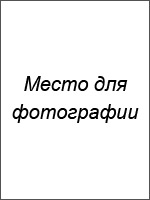 Місто:Сімейний стан:Телефон:E-mail: Освіта:Середня, коледж інженерних технологій (2002-2008 р.р.)Спеціальність: інженерДосвід роботи:Додаткова інформація:Служба в армії: служив, звання (лейтенант), маю ліцензію охоронця.володіння комп'ютером: на рівні досвідченого користувача (офісні програми)Особисті якості: відповідальність, уважність, комунікабельність, витривалість, тактовність, фізично міцний.Рекомендації з попереднього місця роботи:ТОВ «М.Відео»Директор Магазину №3 м. Київ: Іванова Ольга Сергіївнат. +3 - xxx - xxx - xx - xxОчікуваний рівень зарплати: 20 000 грн.Готовий розпочати роботу найближчим часом.Шаблон резюме 04.04.2011 - наст. часТОВ «М.Відео»Посада: охоронецьПосадові обов'язки:Охорона магазину, стеження за порядком;Перевірка документації на куплену технікуРобота з охоронними системами магазину05.08.2009-04.08.2011ТОВ «СтавТорг»Посада: охоронецьПосадові обов'язки:Охорона магазину;Участь у інвентаризаціях;Робота з охоронним обладнанням та підтримання його в робочому стані